Happy Dog Kalkkuna lihasäilyke ruokintasuositukset:Ruoki Truthahn pur Kalkkuna  -märkäruokaa sellaisenaan tai sekoita se Happy Dog FlockenMixer -hiutaleisiin.Koiran paino               Päivittäinen lihan tarve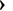 